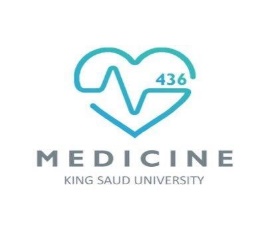 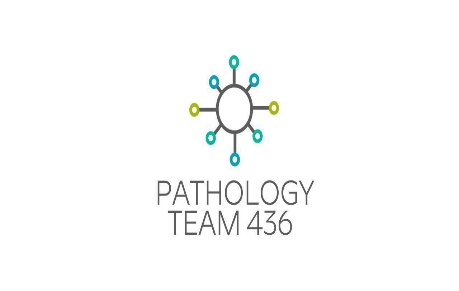 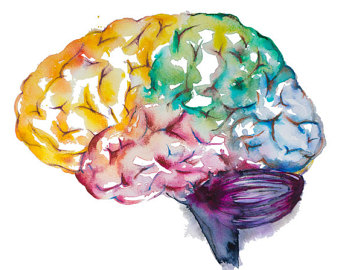 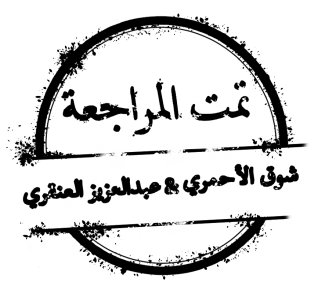 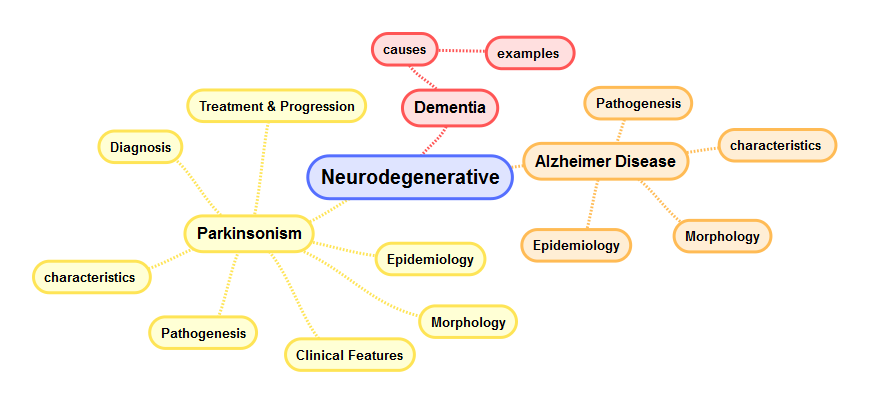 - Degenerative brain disease:The term “Degenerative” refers to an underlying cellular degeneration of neurons within the cortex of the brain; often due to accumulation of proteins. The caused symptoms depend on the pattern of involvement of the brain.- Dementia:Is the development of memory impairment, begins with recent memory loss and progresses to long term memory loss, and other cognitive deficits with preservation of a normal level of consciousness. One of the most important public health issues in the industrialized world.There are many causes of dementia.Regardless of etiology, dementia is not part of normal aging and always represents a pathologic process.So remember!While Alzheimer's disease is considered as "degenerative"-that is reflecting an underlying cellular degeneration of neurons in the brain- not all forms of dementia are degenerative.  vascularممكن - Alzheimer Disease:The most common cause of dementia in the elderly.The disease usually becomes clinically apparent as insidious impairment of higher intellectual function, with alterations in mood and behavior.  They become aggressive.Later, severe cortical dysfunction:Progressive disorientation.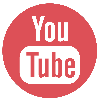 Memory loss.Aphasia.Over the next 5 to 10 years, the patient becomes profoundly disabled, mute, and immobile.Death usually occurs from intercurrent pneumonia or other infections.- Epidemiology:When considered by age groups, the incidence of Alzheimer disease:3% for individuals 65 to 74 years old.19% for 75 to 84 years.47% for 85 years or more.This increasing incidence with age has given rise to major medical, social, and economic problems in countries with a growing number of elderly.Although pathologic examination of brain tissue remains necessary for the definitive diagnosis of Alzheimer disease, the combination of clinical assessment and modern radiologic methods allows accurate diagnosis in 80% to 90% of cases.  Not 100%Most cases are sporadic. At least 5% to 10% are familial.In general, patients rarely become symptomatic before 50 years of age, but early onset can be seen with some of the heritable forms.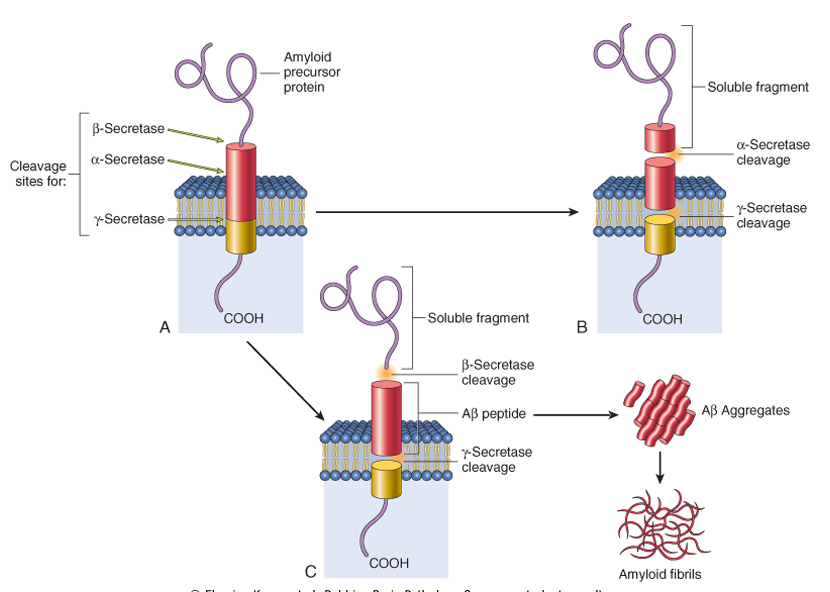 - Pathogenesis: Evidence from familial forms of the disease indicates that the accumulation of a peptide (β amyloid, or Aβ) in the brain initiates a chain of events that result in the morphologic changes of Alzheimer disease and dementia.Aβ is peptide derived from a larger membrane protein known as amyloid precursor protein (APP), which is processed in either of two ways: It can be cleaved by two enzymes, α-secretase and γ-secretase, in a process that prevents formation of Aβ.   It can be cut by β-site APP-cleaving enzyme and γ-secretase to generate Aβ. Generation and accumulation of Aβ occur slowly with advancing age.Mutations in APP or in components of γ-secretase (presenilin-1 or presenilin-2) lead to early onset familial Alzheimer disease by increasing the rate at which Aβ accumulates.Alzheimer disease occurs in almost all patients with trisomy 21 (Down syndrome)-where the gene encoding APP is located-who survive beyond 45 years (due to APP gene dosage effects).The search for genes associated with typical, sporadic Alzheimer disease is beginning to identify genetic associations that may provide new clues about the pathogenesis of the disease:An allele of apolipoprotein, called ε4 (ApoE4)*, is associated with as many as 30% of cases, and is thought to both increase the risk and lower the age of onset of the disease.ApoE4 may contribute to the deposition of Aβ, but how it does so is not known.Another gene, called SORL1*, has recently been found to also be associated with late-onset Alzheimer disease.Deficiency of the SORL1 protein may alter the intracellular trafficking of APP, shuttling it to a compartment where the Aβ peptide is generated by enzymatic cleavage, the net result being increased generation of this pathogenic peptide. ⟣ Accumulation of Aβ has several effects on neurons and neuronal function: The presence of Aβ also leads neurons to hyperphosphorylate the microtubule binding protein “tau”:With this increased level of phosphorylation, tau redistributes within the neuron from the axon into dendrites and cell body and aggregates into tangles*. This process also results in neuronal dysfunction and cell death.The anatomic distribution of these changes, which occur roughly in parallel, are responsible for the clinical signs and symptoms; they appear to develop well in advance of clinical presentation.- Morphology: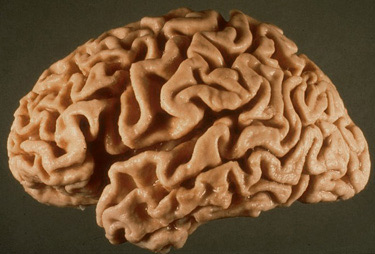 Macroscopic: A variable degree of cortical atrophy with widening of the cerebral sulci that is most pronounced in the frontal, temporal, and parietal lobes.  Except the Occipital lobe.With significant atrophy, there is compensatory ventricular enlargement (hydrocephalus ex vacuo).Microscopic:Plaques* (a type of extracellular lesion) neurofibrillary tangles (a type of intracellular lesion) Because these may also be present to a lesser extent in the brains of elderly nondemented individuals, the current criteria for a diagnosis of Alzheimer disease are based on a combination of clinical and pathologic features. There is a fairly constant pattern of progression of involvement of brain regions pathologic changes: Earliest in the entorhinal cortex  then spread through the hippocampal formation and isocortex  then extend into the neocortexSilver staining methods or immunohistochemistry are extremely helpful in assessing the true burden of these changes in a brain.   What is immunohistochemistry?  Microscopic localization of specific antigens in tissues by staining with antibodies labeled with fluorescent or pigmented material.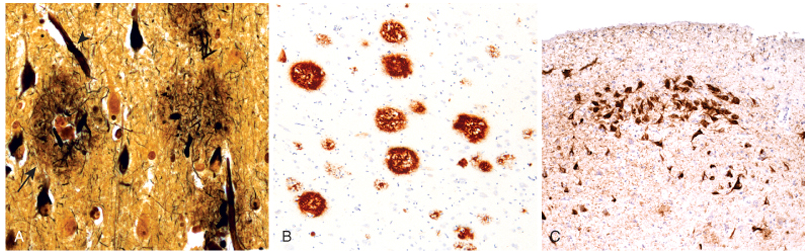 - Parkinsonism: A clinical syndrome characterized by: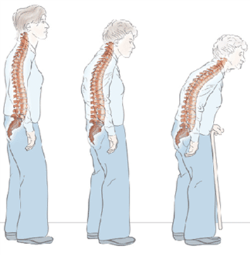 Diminished facial expression (masked facies).Stooped posture.*Slowness of voluntary movement. (bradykinesia) Festinating gait (progressively shortened, accelerated steps).Rigidity."pill-rolling" tremor.#So, motor disturbance that is seen in a number of conditions that share damage to dopaminergic neurons of the substantia nigra (in midbrain) or their projection to the striatum (caudate nucleus +putamen).Parkinsonism can be induced by:- Parkinson's disease: - Diagnosis: Progressive parkinsonism.Absence of a toxic or other known underlying etiology.Clinical response to l-dihydroxyphenylalanine (l-DOPA) treatment.- Epidemiology:6-8 decades.                                ⦁ More than 2% in North America develop disease.Men more than women.          ⦁ 22/100,000 = crude prevalence rate in Saudi population.- Pathogenesis:While most Parkinson disease is sporadic, there are both autosomal dominant and recessive forms of the disease.Genetic analysis has identified specific causal mutations, For example α-synuclein mutations cause autosomal dominant Parkinson disease as can gene duplications and triplications.Even in cases of Parkinson disease not caused by mutations in this gene, the diagnostic feature of the disease “the Lewy body” is an inclusion containing α-synuclein*.This is a widely expressed neuronal protein that is involved in synaptic transmission and other cellular processes.How the alterations in sequence or protein levels result in disease is unclear.The presence of α-synuclein in the Lewy bodies has suggested that defective degradation of the protein in the proteasome might play a role.This is supported by the identification of two other genetic loci for Parkinson disease:Which involve genes encoding parkin (an E3 ubiquitin ligase).UCHL-1 (An enzyme involved in recovery of ubiquitin from proteins targeted to the proteasome).*In summary: Extra- Morphology: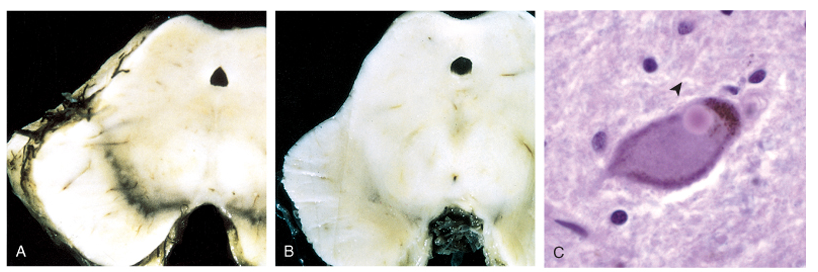 - Lewy bodies:Single or multiple, intracytoplasmic, eosinophilic, round to elongated inclusions that often have a dense core surrounded by a pale halo.Ultrastructurally, Lewy bodies are composed of fine filaments, densely packed in the core but loose at the rim.These filaments are composed of α-synuclein, along with other proteins.- Clinical Features:Usually progresses over 10 to 15 years.Eventual severe motor slowing to the point of near immobility.About 10% to 15% of individuals with Parkinson disease develop dementia, the incidence increasing with advancing age.⟣ Characteristic features of this disorder include a fluctuating course and hallucinations.While many affected individuals also have pathologic evidence of Alzheimer disease, the dementia in other Parkinson disease patients is attributed to widely disseminated Lewy bodies in the cerebral cortex. اللوي بوديز بتصير متوزعة بكل الكورتكس و ليس فقط في السبستينشيا نايقرا. When dementia arises within 1 year of the onset of motor symptoms, it is referred to Lewy body dementia.  Because there is deposition of lewy bodies everywhere in the neurons.- Treatment & Progression:L-DOPA therapy is often extremely effective in symptomatic treatment, but it does not significantly alter the progressive nature of the disease. (As the patients develop resistance over years)Over time, L-DOPA becomes less effective at providing the patient with symptomatic relief and begins to cause fluctuations in motor function on its own.Death is usually the result of intercurrent infection or trauma from frequent falls caused by postural instability.Parkinson disease has been targeted for many novel therapeutic approaches.Currently used neurosurgical approaches to Parkinson disease include the placement of lesions in the extrapyramidal system to compensate for the loss of nigrostriatal function or placement of stimulating electrodes - deep brain stimulation.*Questions:Q1: “Degenerative brain disease” refers to degeneration of:A. Astrocytes.                        B. Microglial cell.                                C. Neurons.(C) Is the correct answer.Q2: Which of the following are the classic pathological features of Alzheimer's disease?A. Hirano bodies.                  B. Lewy bodies.                C. Neurofibrillary tangles and senile plaques.(C) Is the correct answer.Q3: One of the most well-documented genetic risk factors for Alzheimer's disease is:A. The e4 allele of the apolipoprotein E.B. The e3 allele of the apolipoprotein E.C. Fragmented chromosomes 19 and 20.D. Prions.(A) Is the correct answer.Q4: Which one of these enzymes degrades APP and prevents formation of Aβ?A. α-secretase and γ-secretase.                    B. β-site APP-cleaving enzyme and γ-secretase.(A) Is the correct answer.Q5: Which type of neurons will be affected in case of parkinsonism :A. GABAnergic neurons.              B. Serotonergic neurons.                    C. Dopaminergic neurons.(C) Is the correct answer.Q6: Which of the following is a symptom of Parkinsonism?A. Tingling.                              B. festinating gait.                     C. Nystagmus. (B) Is the correct answer. Q7: Parkinson's disease is associated with mutation of which gene:A. α-synuclein.                         B. ApoE4.                                   C. SORL1.    (A) Is the correct answer.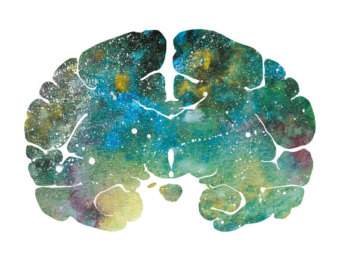 Major cause of dementiaExamplesPrimary Neurodegenerative Disorders⦁ Alzheimer disease.⦁ Lewy body dementia.⦁ Huntington disease.Infections⦁ Prion-associated disorders (e.g. Creutzfeldt-Jakob disease).⦁ HIV encephalopathy (AIDS dementia complex). ⦁ Progressive multifocal leukoencephalopathy. Vascular and Traumatic Diseases⦁ Multi-infarct dementia.⦁ Global hypoxic-ischemic brain injury.⦁ Chronic subdural hematomas.Metabolic and Nutritional DiseasesThiamine deficiency (Wernicke-Korsakoff syndrome).Miscellaneous⦁ Brain tumors.⦁ Neuronal storage diseases. ⦁ Toxic injury (e.g. mercury).Small aggregates of Aβ:Larger deposits:Can alter neurotransmission, and the aggregates can be toxic to neurons and synaptic endings.Form of plaques, also lead to neuronal death, elicit a local inflammatory response that can result in further cell injury, and may cause altered region-to-region communication through mechanical effects on axons and dendrites.   Because there is no good synapsis.Neuritic plaques:Neurofibrillary tangles:⦁ Focal, spherical collections of dilated, tortuous, silver-staining neuritic processes (dystrophic neurites), often around a central amyloid core.⦁ Plaques can be found in the hippocampus and amygdala as well as in the neocortex, although there is usually relative sparing of primary motor and sensory cortices until late in the course of the disease.⦁ The amyloid core contains Aβ.⦁ Aβ deposits can also be found that lack any surrounding neuritic reaction, termed diffuse plaques.⦁ Bundles of paired helical filaments visible as basophilic fibrillary structures in the cytoplasm of the neurons that displace or encircle the nucleus.⦁ Tangles can remain after neurons die, then becoming a form of extracellular pathology.⦁ They are commonly found in cortical neurons, especially in the entorhinal cortex, as well as in other sites such as pyramidal cells of the hippocampus, the amygdala and the basal forebrain.⦁ A major component of paired helical filaments is abnormally hyperphosphorylated forms of the protein tau.⦁ Tangles are not specific to Alzheimer disease, being found in other degenerative diseases as well.EtiologyCommentDrugs that affect the neuronsParticularly dopamine antagonist and toxinsPost-encephalitic parkinsonismAssociated with the influenza pandemicIdiopathic Parkinson's  diseaseThe most common neurodegenerative disease associated with parkinsonismOther neurodegenerative diseases-Head trauma – strokeRareAlzheimer DiseaseParkinsonismcharacterized byImpairment of higher intellectual function Alterations in mood and behavior.Progressive disorientation.Memory loss.  Aphasia.The next 5 to 10 y the patient becomes profoundly disabled, mute, and immobile.Cause of death is pneumonia and infections - Diminished facial expression (masked facies).- Stooped posture.- Slowness of voluntary movement.- Festinating.- Rigidity.- "pill-rolling" tremor.PathogenesisAccumulation of a peptide (β amyloid, or Aβ), due to the cleavage of APP by the β and γ-secretase.The presence of α-synuclein in the Lewy bodies.Mutations- In APP or in components of γ-secretase (presenilin-1 or presenilin-2).- Patients with trisomy 21 (Down syndrome).- An allele of apolipoprotein, called ε4 (ApoE4),.- Another gene, called SORL1.- α-synuclein mutations.- Parkin (an E3 ubiquitin ligase).- UCHL-1.Morphology- Macroscopic:1-Atrophy in gyri with widening of the cerebral sulci.2- Ventricular enlargement (hydrocephalus ex vacuo).- Microscopic:1- Plaques (a type of extracellular lesion)2- Neurofibrillary tangles (a type of intracellular lesion) - Macroscopic:Pallor of the substantia nigra and locus ceruleus.- Microscopic:1- Loss of the pigmented, neurons in these regions.2- Associated with gliosis.3- Lewy bodies may be found in some of the remaining neuronsStains- Silver staining.- Immunohistochemistry.Clinical FeaturesUsually progresses over 10 to 15 years.Severe motor slowing to the point of near immobility.10% to 15% develop dementia, the incidence increasing with advancing age.Treatment L-DOPA.Stimulating electrodes.